Publicado en Zaragoza el 30/06/2020 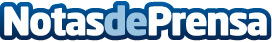 Motivos por lo que es importante conocer la historia de España por MarcaEspaña.meLa cultura, divino poder, siempre es importante tener cultura sobre los temas históricos que han podido llegar a marcar la historia de un acontecimiento, de una institución, e incluso de un país. Aquí vienen los principales motivos por los que se deben leer libros de historia de EspañaDatos de contacto:Mari Mar976809033Nota de prensa publicada en: https://www.notasdeprensa.es/motivos-por-lo-que-es-importante-conocer-la Categorias: Nacional Historia Literatura http://www.notasdeprensa.es